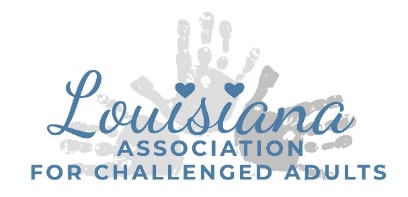 Event Rental InformationRental of our facility includes: Please check off all that apply for your event.Use of the Main Building  Open Commons Area Kitchen Use Buffett Room  Bridal Suite (Wedding Package Only) Outdoor covered pavilion White Table Cloths Outdoor hanging Cathedral Arch windows upon requestRental Fee Breakdown:   Shower/Party Rental Fee								             $550Non-refundable deposit 							             $ 50Facility Rental 									             $500hours before to set up, two hours of event, one hour take down)Refundable Cleaning/Damage Deposit						             $150$150 refundable deposit is required for excessive cleaning and/or damage to the facility.(A check is required for this deposit.) Note: If the $150 fee is not utilized the check will be returned to the renter. Wedding Rental Fee	$1400Non-refundable deposit 							             $ 200Facility Rental									             $1200Refundable Cleaning/Damage Deposit						             $ 200$200 refundable deposit is required for excessive cleaning and/or damage to the facility.(A check is required for this deposit.) Note: If the $200 fee is not utilized the check will be returned to the renter. Rental hours for weddings are between the hours of 9am and 11pm. A one (1) hour rehearsal is included, but must take place the day before the wedding.Rental ExtrasEach additional hour added to event (at time of booking)			              $ 50Outdoor Hanging Cathedral Arch Windows (5 available at $10 each)		              $ 50 (max.)Cancellation Policy & FeesAll fees must be submitted to LAC no later than fifteen (15) days prior to the date of the event. Cancellations must be made, in writing, no less than seven (7) days prior to the event.Cancellations made less than seven (7) days prior to the event are subject to a $200 cancellation fee for Showers/Parties Cancellations made less than seven (7) days prior to the event are subject to a $400 cancellation fee for WeddingsFor all Rentals, LAC retains the right to utilize the Cleaning/Damage deposit in the event of a late cancellation (less than seven (7) days) prior to the event.)Signature of Renter(s): ______________________________________________________       Date: _________________